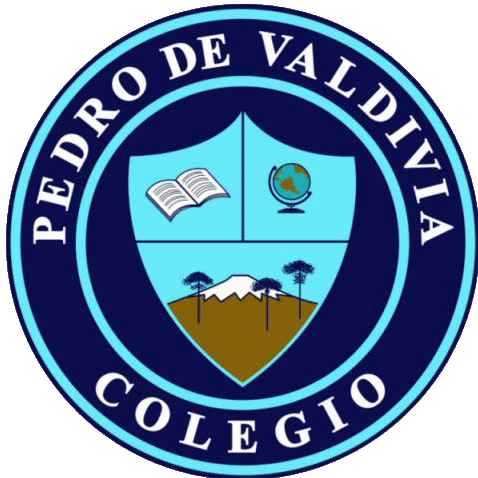 GUÍA Nº 5 COMPRENDER TEXTOS NARRATIVOS LENGUA Y LITERATURA Lee el siguiente texto en voz alta y responde las preguntas a continuación: “La princesa de fuego” 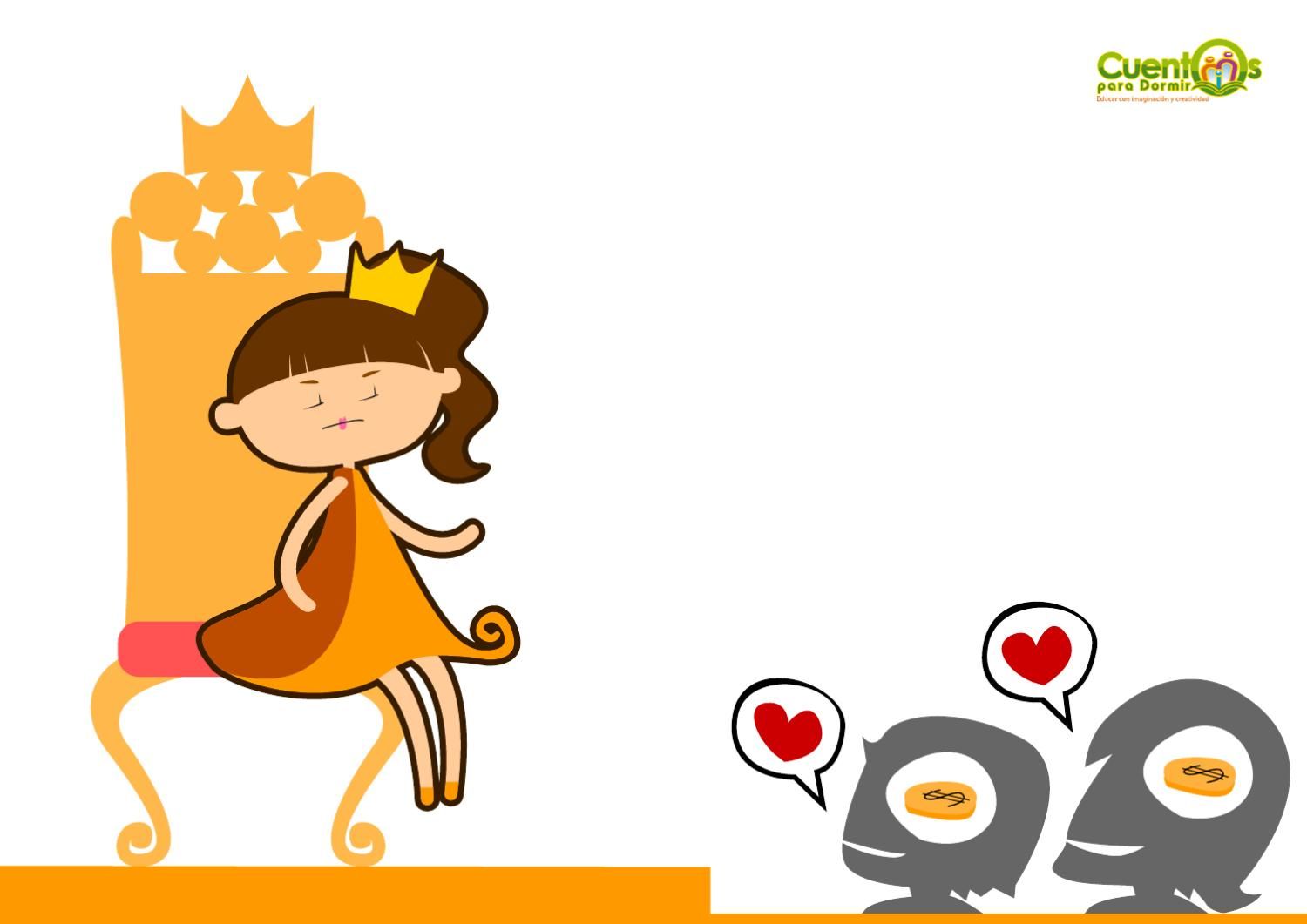 Hubo una vez una princesa increíblemente rica, bella y sabia. Cansada de pretendientes falsos que se acercaban a ella para conseguir sus riquezas, hizo publicar que se casaría con quien le llevase el regalo más valioso, tierno y sincero a la vez. El palacio se llenó de flores y regalos de todos los tipos y colores, de cartas de amor incomparables y de poetas enamorados. Y entre todos aquellos regalos magníficos, descubrió una piedra; una simple y sucia piedra. Intrigada, hizo llamar a quien se la había regalado. A pesar de su curiosidad, mostró estar muy ofendida cuando apareció el joven, y este se explicó diciendo: - Esa piedra representa lo más valioso que os puedo regalar, princesa: es mi corazón. Y también es sincera, porque aún no es vuestro y es duro como una piedra. Sólo cuando se llene de amor se ablandará y será más tierno que ningún otro. 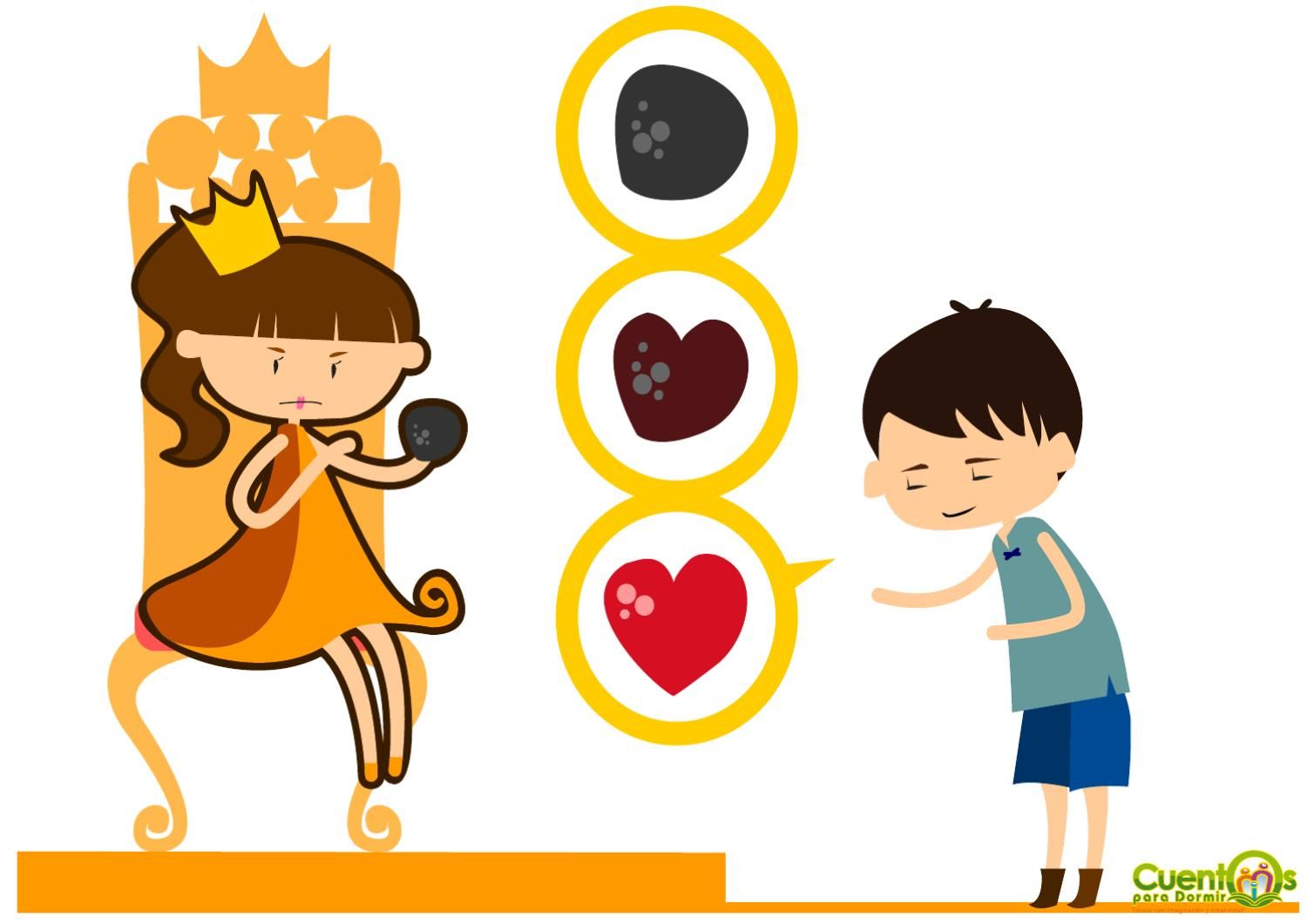 El joven se marchó tranquilamente, dejando a la princesa sorprendida y atrapada. Quedó tan enamorada que llevaba consigo la piedra a todas partes, y durante meses llenó al joven de regalos y atenciones, pero su corazón seguía siendo duro como la piedra en sus manos. Desanimada, terminó por arrojar la piedra al fuego; al momento vio cómo se deshacía la arena, y de aquella piedra tosca surgía una bella figura de oro. Entonces comprendió que ella misma tendría que ser como el fuego, y transformar cuanto tocaba separando lo inútil de lo importante. Durante los meses siguientes, la princesa se propuso cambiar en el reino, y como con la piedra, dedicó su vida, su sabiduría y sus riquezas a separar lo inútil de lo importante. Acabó con el lujo, las joyas y los excesos, y las gentes del país tuvieron comida y libros. Cuantos trataban con la princesa salían encantados por su carácter y cercanía, y su sola presencia transmitía tal calor humano y pasión por cuanto hacía, que comenzaron a llamarla cariñosamente "La princesa de fuego". 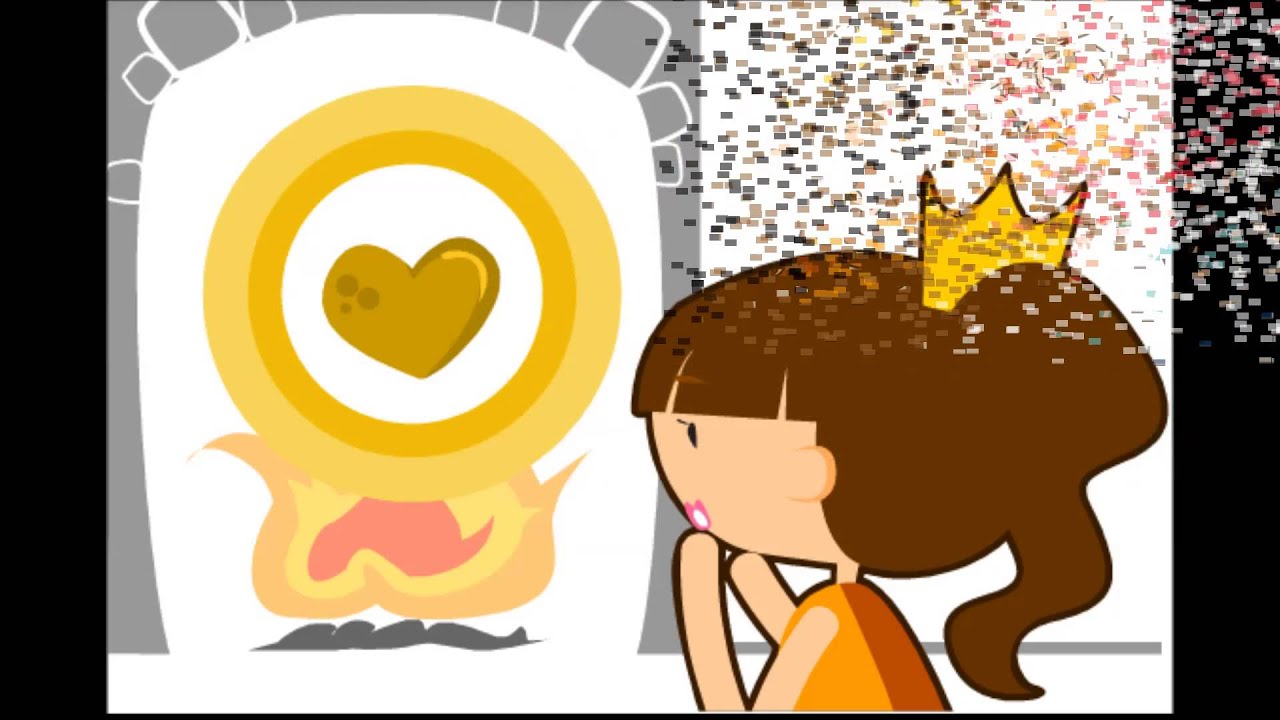 Y como con la piedra, su fuego deshizo la dura corteza del corazón del joven, que tal y como había prometido, resultó ser tan tierno y justo, que hizo feliz a la princesa hasta el fin de sus días.  por Pedro Pablo Sacristan I. Según lo leído en el cuento responde las siguientes preguntas .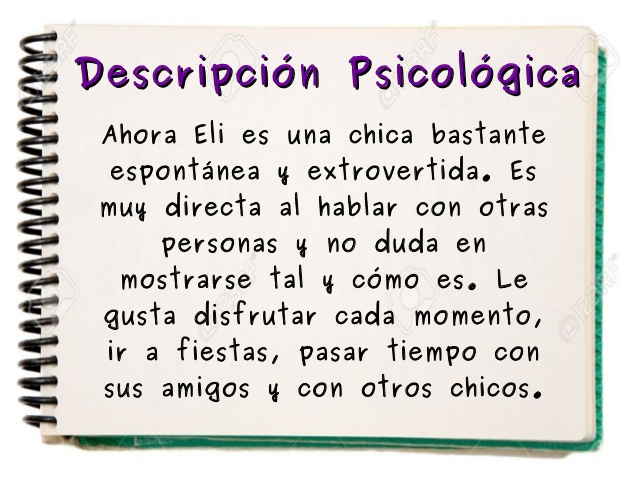 ¿Cuál es el tema del texto?……………………………………………………………………………………………………………………… ………………………………………………………………………………………………………………………………………………………………………………………………………………………………………………¿Cuál es el propósito del texto?……………………………………………………………………………………………………………………… ………………………………………………………………………………………………………………………………………………………………………………………………………………………………………………¿Cuál es el tipo de texto?……………………………………………………………………………………………………………………… ………………………………………………………………………………………………………………………………………………………………………………………………………………………………………………¿Cómo era la princesa? Descríbela psicológicamente. ……………………………………………………………………………………………………………………… ………………………………………………………………………………………………………………………………………………………………………………………………………………………………………………Explica ¿Por qué la princesa decidió publicar que deseaba casarse? ……………………………………………………………………………………………………………………… ………………………………………………………………………………………………………………………………………………………………………………………………………………………………………………Menciona ¿Qué tipo de regalos recibió la princesa? ……………………………………………………………………………………………………………………… ………………………………………………………………………………………………………………………………………………………………………………………………………………………………………………Relata ¿Qué le ocurrió a la princesa cuando vio la piedra que le regalaron? ……………………………………………………………………………………………………………………… ………………………………………………………………………………………………………………………………………………………………………………………………………………………………………………II. Responde V o F, según corresponda. JUSRIFICA LA FALSA CON INFORMACIÓN DEL TEXTO.1) …………. La princesa era muy ambiciosa y caprichosa. ………………………………………………………………………………………………………………………2 ) …………. La piedra tenía un significado profundo y bello. ………………………………………………………………………………………………………………………3 ) …………. El joven estaba enamorado de la princesa. ………………………………………………………………………………………………………………………4) ………… Gracias a la piedra, la princesa aumento el lujo, las joyas y los excesos, con los que habitualmente vivía. ………………………………………………………………………………………………………………………5) …………. Ella logró ser feliz al lado del joven que le regaló la piedra. ………………………………………………………………………………………………………………………III. Enumera del 1 al 8, los hechos de acuerdo a como sucedieron en la historia. ……….. Intrigada, hizo llamar a quien se la había regalado. ……….. La princesa se propuso cambiar en el reino. ……….. El palacio se llenó de flores y regalos de todos los tipos y colores. ……….. Su fuego deshizo la dura corteza del corazón del joven. ……….. Hubo una vez una princesa increíblemente rica, bella y sabia. ……….. Entre todos aquellos regalos magníficos, descubrió una piedra. ……….. La princesa terminó con el lujo, las joyas y los excesos. ……….. El joven se marchó tranquilamente, dejando a la princesa sorprendida y atrapada.NOMBRE:CURSO:6° BásicoFECHA DE ENTREGAFECHA DE ENTREGA23 DE MARZO DE 202023 DE MARZO DE 2020OBJETIVO DE APRENDIZAJE: NARRATIVAOA Nº 01 Leer de manera fluida textos variados apropiados a su edad.OA Nº 02 Comprender textos aplicando estrategias de comprensión lectora. OBJETIVO DE APRENDIZAJE: NARRATIVAOA Nº 01 Leer de manera fluida textos variados apropiados a su edad.OA Nº 02 Comprender textos aplicando estrategias de comprensión lectora. OBJETIVO DE APRENDIZAJE: NARRATIVAOA Nº 01 Leer de manera fluida textos variados apropiados a su edad.OA Nº 02 Comprender textos aplicando estrategias de comprensión lectora. HABILIDADES DEL O.AHABILIDADES DEL O.AHABILIDADES DE LA GUIAOBJETIVO DE APRENDIZAJE: NARRATIVAOA Nº 01 Leer de manera fluida textos variados apropiados a su edad.OA Nº 02 Comprender textos aplicando estrategias de comprensión lectora. OBJETIVO DE APRENDIZAJE: NARRATIVAOA Nº 01 Leer de manera fluida textos variados apropiados a su edad.OA Nº 02 Comprender textos aplicando estrategias de comprensión lectora. OBJETIVO DE APRENDIZAJE: NARRATIVAOA Nº 01 Leer de manera fluida textos variados apropiados a su edad.OA Nº 02 Comprender textos aplicando estrategias de comprensión lectora. Leer diversos textos para ampliar su repertorio.Leer diversos textos para ampliar su repertorio.OBJETIVO DE APRENDIZAJE: NARRATIVAOA Nº 01 Leer de manera fluida textos variados apropiados a su edad.OA Nº 02 Comprender textos aplicando estrategias de comprensión lectora. OBJETIVO DE APRENDIZAJE: NARRATIVAOA Nº 01 Leer de manera fluida textos variados apropiados a su edad.OA Nº 02 Comprender textos aplicando estrategias de comprensión lectora. OBJETIVO DE APRENDIZAJE: NARRATIVAOA Nº 01 Leer de manera fluida textos variados apropiados a su edad.OA Nº 02 Comprender textos aplicando estrategias de comprensión lectora. Identificar información general (tema y propósito)Identificar información general (tema y propósito)OBJETIVO DE APRENDIZAJE: NARRATIVAOA Nº 01 Leer de manera fluida textos variados apropiados a su edad.OA Nº 02 Comprender textos aplicando estrategias de comprensión lectora. OBJETIVO DE APRENDIZAJE: NARRATIVAOA Nº 01 Leer de manera fluida textos variados apropiados a su edad.OA Nº 02 Comprender textos aplicando estrategias de comprensión lectora. OBJETIVO DE APRENDIZAJE: NARRATIVAOA Nº 01 Leer de manera fluida textos variados apropiados a su edad.OA Nº 02 Comprender textos aplicando estrategias de comprensión lectora. Identificar información específicaIdentificar información específicaOBJETIVO DE APRENDIZAJE: NARRATIVAOA Nº 01 Leer de manera fluida textos variados apropiados a su edad.OA Nº 02 Comprender textos aplicando estrategias de comprensión lectora. OBJETIVO DE APRENDIZAJE: NARRATIVAOA Nº 01 Leer de manera fluida textos variados apropiados a su edad.OA Nº 02 Comprender textos aplicando estrategias de comprensión lectora. OBJETIVO DE APRENDIZAJE: NARRATIVAOA Nº 01 Leer de manera fluida textos variados apropiados a su edad.OA Nº 02 Comprender textos aplicando estrategias de comprensión lectora. Describir elementos de la narración.Describir elementos de la narración.OBJETIVO DE APRENDIZAJE: NARRATIVAOA Nº 01 Leer de manera fluida textos variados apropiados a su edad.OA Nº 02 Comprender textos aplicando estrategias de comprensión lectora. OBJETIVO DE APRENDIZAJE: NARRATIVAOA Nº 01 Leer de manera fluida textos variados apropiados a su edad.OA Nº 02 Comprender textos aplicando estrategias de comprensión lectora. OBJETIVO DE APRENDIZAJE: NARRATIVAOA Nº 01 Leer de manera fluida textos variados apropiados a su edad.OA Nº 02 Comprender textos aplicando estrategias de comprensión lectora. Explicar las actitudes y reacciones de los personajesExplicar las actitudes y reacciones de los personajesOBJETIVO DE APRENDIZAJE: NARRATIVAOA Nº 01 Leer de manera fluida textos variados apropiados a su edad.OA Nº 02 Comprender textos aplicando estrategias de comprensión lectora. OBJETIVO DE APRENDIZAJE: NARRATIVAOA Nº 01 Leer de manera fluida textos variados apropiados a su edad.OA Nº 02 Comprender textos aplicando estrategias de comprensión lectora. OBJETIVO DE APRENDIZAJE: NARRATIVAOA Nº 01 Leer de manera fluida textos variados apropiados a su edad.OA Nº 02 Comprender textos aplicando estrategias de comprensión lectora. Identificar secuencias de accionesIdentificar secuencias de accionesOBJETIVO DE APRENDIZAJE: NARRATIVAOA Nº 01 Leer de manera fluida textos variados apropiados a su edad.OA Nº 02 Comprender textos aplicando estrategias de comprensión lectora. OBJETIVO DE APRENDIZAJE: NARRATIVAOA Nº 01 Leer de manera fluida textos variados apropiados a su edad.OA Nº 02 Comprender textos aplicando estrategias de comprensión lectora. OBJETIVO DE APRENDIZAJE: NARRATIVAOA Nº 01 Leer de manera fluida textos variados apropiados a su edad.OA Nº 02 Comprender textos aplicando estrategias de comprensión lectora. Describir el ambiente del relatoDescribir el ambiente del relatoOBJETIVO DE APRENDIZAJE: NARRATIVAOA Nº 01 Leer de manera fluida textos variados apropiados a su edad.OA Nº 02 Comprender textos aplicando estrategias de comprensión lectora. OBJETIVO DE APRENDIZAJE: NARRATIVAOA Nº 01 Leer de manera fluida textos variados apropiados a su edad.OA Nº 02 Comprender textos aplicando estrategias de comprensión lectora. OBJETIVO DE APRENDIZAJE: NARRATIVAOA Nº 01 Leer de manera fluida textos variados apropiados a su edad.OA Nº 02 Comprender textos aplicando estrategias de comprensión lectora. Interpretar el lenguaje figuradoInterpretar el lenguaje figurado